REGISTRATION FORM    «MAYSKAYA» WEEK IN MOSCOW(08 May – 13 May  2017, Moscow)SURNAME  ………………….           FORENAMES………………Address (Including Postcode):National Section:E-mail address:Tel.№:                                                   Mob:Language:  English                    French                   German                        Spanish  ACCOMMODATION  Double comfort                                 Suite  double comfort          Single  comfort                                 Suite single comfort          ARRIVALS/ DEPARTURESDate & Time of Arrival:               May  2017                           Airport:Date & Time of  Departure:          May  2017                          Airport:PRICE PER PERSON:                     Double  comfort  -   790     Euro        Suite  double comfort    - 880  EuroSingle  comfort   -    845    Euro         Suite single comfort       - 925  EuroThe registration form must be completely filled, the reservation has been paid and sent to us (mosipa@mail.ru)  before March  01/2017***The organizers reserve the right to make changes to the program maintaining the quality of services offered.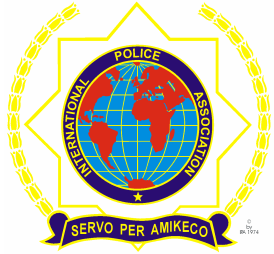 INTERNATIONAL POLICE ASSOCIATION (IPA)MOSCOW REGIONwww.mosipa.ru